新 书 推 荐中文书名：《回忆马诺利·拉斯卡里斯先生》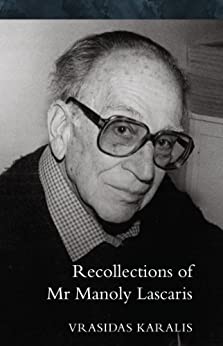 英文书名：RECOLLECTIONS OF MR MANOLY LASCARIS作    者：Vrasidas Karalis出 版 社：Brandl & Schlesinger代理公司：ANA/Conor Cheng页    数：188页出版时间：2014年9月代理地区：中国大陆、台湾审读资料：电子稿类    型：传记回忆录*本书可申请澳大利亚文化委员会文学翻译赞助：This is the link to the Translation Fund though the Australia Councilhttps://booksfromaustralia.com/connect-with-australia/translation-fund/内容简介：1973年，帕特里克·怀特（Patrick White）获得诺贝尔文学奖，到目前为止，他也是澳洲历史上唯一一位诺贝尔文学家得主。他是公认的二十世纪最伟大英语作家之一，也是一位同性恋，他的作品《特莱庞的爱情》（The Twyborn Affair）是历史上最著名的同性恋文学作品之一。马诺利·拉斯卡里斯（Manoly Lascaris）是帕特里克的一生伴侣，作为希腊学专家，他也堪称作风独特、著作等身。然而，世界上有众多关于怀特的研究资料，拉斯卡里斯则淡出大众视线。本书作者卡拉利斯（Karalis）与拉斯卡里斯多次会面，就帕特里克·怀特、澳大利亚与希腊文学和文化促膝长谈，通过这回忆录，卡拉利斯首次将马诺利·拉斯卡里斯的一生展示给普罗大众——一位特立独行的当代“斯通纳”跃然纸上。澳大利亚政府下属的主要艺术发展和咨询机构——澳大利亚艺术委员会（Australia Council for the Arts）有一个文学翻译基金，可以为翻译项目提供赞助。其最近两期截止时间为2022年12月6日和2023年4月4日。详情请参见：https://australiacouncil.gov.au/investment-and-development/translation-fund-for-literature/作者简介：    弗拉西达斯·卡拉利斯（Vrasidas Karalis）在悉尼大学（University of Sydney）教授现代希腊研究。他著有《希腊电影中的现实主义》（Realism in Greek Cinema）（布鲁姆斯伯里出版社，2017年）和《希腊电影史》（A History of Greek Cinema）（布鲁姆斯伯里出版社，2011年）。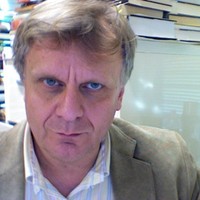 谢谢您的阅读！请将反馈信息发至：程衍泽（Conor Cheng）安德鲁·纳伯格联合国际有限公司北京代表处北京市海淀区中关村大街甲59号中国人民大学文化大厦1705室邮编：100872                 电话：010-82504406传真：010-82504200Email：Conor@nurnberg.com.cn网址：http://www.nurnberg.com.cn
豆瓣小站：http://site.douban.com/110577/新浪微博：安德鲁纳伯格公司的微博_微博 (weibo.com)微信订阅号：ANABJ2002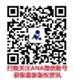 